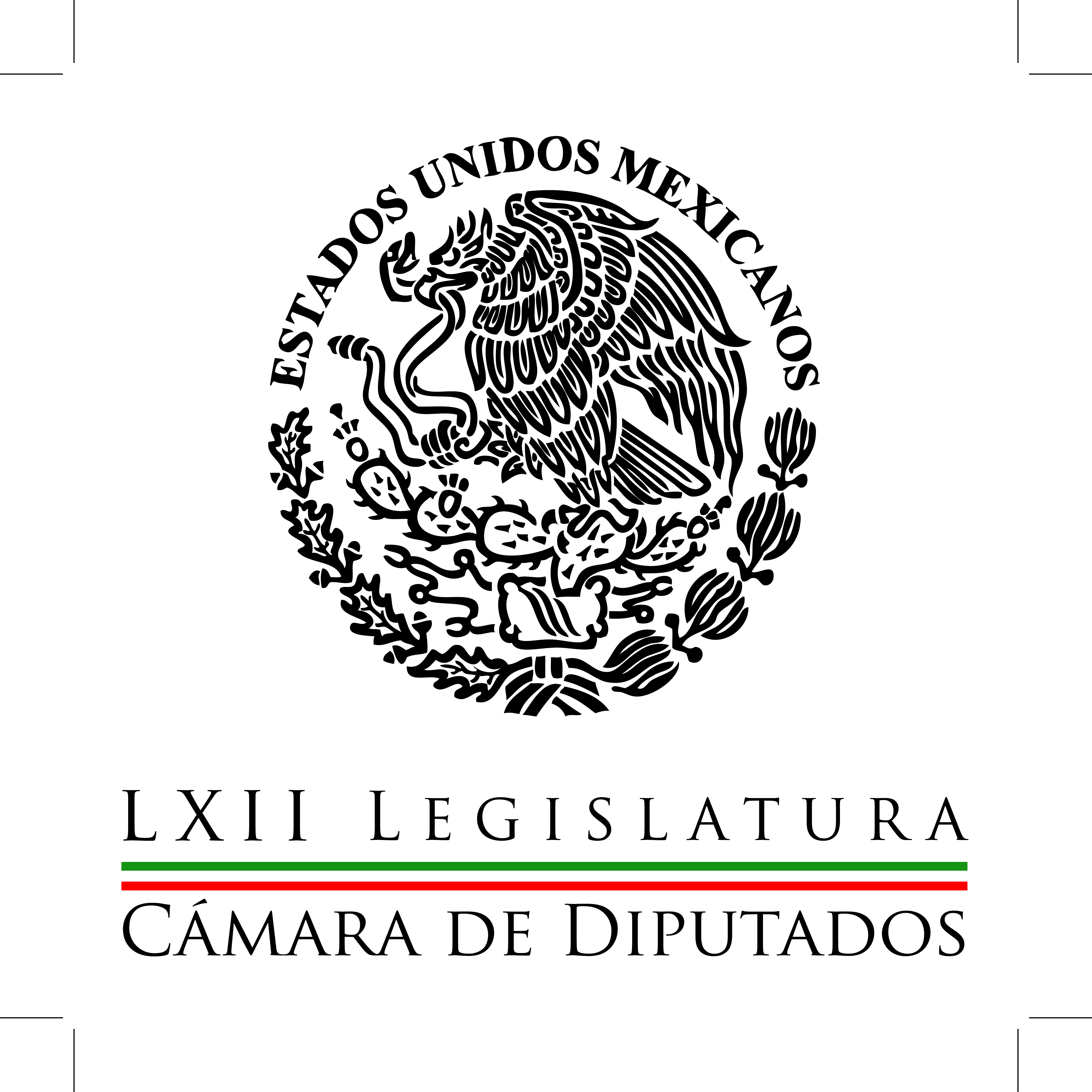 Carpeta InformativaCorte Fin de SemanaResumen: Piden a diputados combatir 'los 4 males del país'Designan a Zambrano presidente de la nueva Cámara de DiputadosSe analizará el tercer informe de gobierno de EPN: Jesús ZambranoInstalan pleno de San Lázaro para nueva LegislaturaPAN pide claridad en debate de reforma fiscal29 de agosto de 2015TEMA(S): Trabajos LegislativosFECHA: 29-08-2015HORA: 15:30NOTICIERO: El FinancieroEMISIÓN: Fin de SemanaESTACIÓN: InternetGRUPO: El Financiero- Bloomberg0Piden a diputados combatir 'los 4 males del país'Al instalar la Cámara de Diputados y tomar posesión como su primer presidente, el perredista Jesús Zambrano Grijalva llamó a los legisladores de todos los partidos políticos a "atender los cuatro grandes males que aquejan a las mujeres y los hombres de nuestra nación: la pobreza, la desigualdad, la corrupción y la inseguridad". Dijo también que la gente espera de los nuevos legisladores "un desempeño a la altura de los graves problemas del país, que actuemos decididamente en lo que nos corresponde".Explicó que una condición indispensable para enfrentar con éxito estos retos es "que haya crecimiento económico y generación de empleos para brindar oportunidades a las nuevas generaciones".Recordó que en los próximos días "habremos de recibir el Tercer Informe de Gobierno de parte del Presidente de la República, mismo que analizaremos con toda puntualidad. Posteriormente, en unos días más, recibiremos el Paquete Económico para el año 2016 y ahí tendremos que demostrar que podemos responder a estas necesidades y anhelos de la mayoría de las y los mexicanos de tener un presente y un futuro mejor".Asimismo, a esta legislatura "le corresponderá abordar, entre otros de los grandes pendientes, todo lo referido al Sistema Nacional Anticorrupción, transparencia y rendición de cuentas. Como Cámara de Diputados tenemos la obligación de predicar con el ejemplo en estas materias y aplicar urgentemente las disposiciones de ley que obligan a este órgano legislativo".También sostuvo que en su calidad de presidente del Congreso de la Unión "mantendré una relación de respeto mutuo y de colaboración institucional con el Poder Ejecutivo y con el Poder Judicial"./arm/mTEMA(S): Trabajo Legislativo FECHA: 29-08-2015HORA: 13:48NOTICIERO: Formato 21EMISIÓN: Fin de SemanaESTACIÓN: 790 AMGRUPO: Radio Centro0Se analizará el tercer informe de gobierno de EPN: Jesús ZambranoGabriela Díaz, reportera: Concluyó la sesión constitutiva de la LXIII Legislatura de la Cámara de Diputados, en el Palacio Legislativos de San Lázaro.Durante el evento se eligió a la Mesa Directiva del primer año de trabajos que presidirá el perredista Jesús Zambrano. Fue la mesa de decanos presidida por la priista María Esther Scherman, quien tomó protesta a los nuevos diputados.Con un gran movimiento, muchos viejos conocidos y otros que estrenarán la curul emitieron ya su voto en una urna transparente para elegir a esta mesa directiva con 444 votos a favor de esta planilla, 32 abstenciones y 12 en contra.Y luego de rendir protesta ya como presidente de esta Mesa Directiva, Jesús Zambrano habló de los retos que deberán enfrentar para combatir los cuatro males que aquejan al país: la pobreza, la desigualdad, la corrupción y la inseguridad.Se comprometió a mantener un trato respetuoso con los poderes Ejecutivo y Judicial, así como con la pluralidad de esta nueva legislatura.“Además de la voluntad política, que haya crecimiento económico y generación de empleos para brindar oportunidades a las nuevas generaciones. En los próximos días habremos de recibir el Tercer Informe de Gobierno de parte del Presidente de la República mismo que analizaremos con toda puntualidad.“Posteriormente, en unos días más recibiremos el paquete económico para el año 2016 y ahí tendremos que demostrar que podemos responder a estas necesidades y anhelos de la mayoría de las y los mexicanos de tener un presente y futuro mejor”, dijo el diputado presidente.También citó para el próximo primero de septiembre; la sesión de Congreso General; y el 3 de septiembre, para ya el inicio de esta legislatura, se entonó el Himno Nacional con lo que concluyó la sesión.Esta Legislatura, la LXIII, en el Palacio Legislativo de San Lázaro, estará conformada por 8 grupos parlamentarios, se estrenan los legisladores de Morena y del partido Encuentro Social con una minoría, pero bueno 8 fracciones parlamentarias aquí con un diputado independiente, Manuel Cloutier, quien hará uso de la palabra el próximo 1ro de septiembre para fijar su posición sobre los problemas que aquejan al país.Concluye esta instalación de la LXIII Legislatura no sin antes muchos con las fotos, los abrazos de amigos y también de compañeros que llegaron a este Palacio Legislativo de San Lázaro que todo se encuentra en calma, sin ninguna manifestación y continuarán los trabajos el próximo primero de septiembre.TEMA(S): Nota InformativaFECHA: 29-08-2015HORA: 11:10NOTICIERO: El FinancieroEMISIÓN: Fin de SemanaESTACIÓN: InternetGRUPO: El Financiero- Bloomberg0Designan a Zambrano presidente de la nueva Cámara de DiputadosLas fracciones parlamentarias en el Palacio Legislativo eligieron al perredista Jesús Zambrano Grijalva como el primer presidente de la nueva Cámara de Diputados, para el primer año de ejercicio de la LXIII Legislatura que inicia.A su vez, el coordinador parlamentario del PRI en San Lázaro, César Camacho Quiroz, fue nombrado presidente de la Junta de Coordinación Política para 2015-2016.El priista aseguró que los dos principales nombramientos de poder y de gobierno de la Cámara Baja se dieron por unanimidad.Con ello se dio inicio a los trabajos para la instalación formal de la Cámara de Diputados y se citó a la sesión plenaria del Congreso General, el próximo martes, para el inicio de la Legislatura y recibir el Tercer Informe de Gobierno del presidente Enrique Peña Nieto./arm/mTEMA(S): Nota InformativaFECHA: 29-08-2015HORA: 13:40NOTICIERO: El Universal onlineEMISIÓN: Fin de SemanaESTACIÓN: InternetGRUPO: El Universal0Instalan pleno de San Lázaro para nueva LegislaturaHace unos minutos, tras el debido proceso legislativo y la toma de protesta de Jesús Zambrano como presidente de la Cámara de Diputados, quedó instalado formalmente el pleno de San Lázaro para la LXIII Legislatura del Congreso de la Unión.Con 444 votos  a favor, 12 en contra y 32 abstenciones se eligió a la Mesa Directiva, que presidirá el perredista, para el primer año de ejercicio de la nueva legislatura de la Cámara de Diputados que iniciará labores el próximo 1 de septiembre.Muy temprano, los nuevos líderes parlamentarios acordaron en privado que Zambrano Grijalva presida la Mesa Directiva de la Cámara de Diputados, que el primer vicepresidente será Jerónimo Alejandro Ojeda (PRD); la segunda, Bárbara Botello (PRI); Edmundo Javier Bolaños (PAN) y Daniela de los Santos (Verde).Al iniciar la sesión e instalación, se puso en funciones la mesa de decanos –integrada por los legisladores con mayor experiencia- que presidió la priísta María Esther Sherman Leaño, quien a su vez tomó protesta a los 488 diputados presentes en ese momento.Luego, los decanos llamaron a votar a cada diputado, con cédula en mano, por las propuestas para integrar la mesa directiva de San Lázaro, la cual tiene la representación política de la Cámara de Diputados y presidirá al Congreso de la Unión el 1 de septiembre.Así, todo está listo para que el próximo martes inicie labores la LXIII Legislatura, en el marco de la presentación del Tercer Informe de Gobierno del presidente Enrique Peña Nieto, que será entregado por la tarde por el secretario de Gobernación, Miguel Osorio./arm/mTEMA(S): Trabajos LegislativosFECHA: 29-08-2015HORA: 16:28NOTICIERO: El FinancieroEMISIÓN: Fin de SemanaESTACIÓN: InternetGRUPO: El Financiero- Bloomberg0PAN pide claridad en debate de reforma fiscalEl coordinador de los diputados del Partido Acción Nacional (PAN) en la nueva Cámara de Diputados, Marko Cortés Mendoza, pidió claridad en el gobierno federal y que diga si está dispuesto o no a discutir y modificar la reforma fiscal que entró en vigor en enero de 2014, tras ser avalada por el Partido Revolucionario Institucional (PRI) y el Partido de la Revolución Democrática (PRD).Consideró que en este tema "pareciera que el gobierno ha abierto dos ventanillas", ya que “por un lado dicen que están dispuestos a dialogar y por otro lado, dicen que no se va a mover nada”, indicó.“Nosotros ya creemos que es preciso que el gobierno de la República, que el PRI-gobierno, nos diga si están dispuestos a la apertura en el debate fiscal o si van a buscar que su propuesta que presenten el próximo 8 de septiembre simplemente pase y la planchen con una mayoría simple”, agregó.Sostuvo que busca que haya disposición para modificar esa reforma, porque “las cosas no están bien en el país” y “de seguir así, el país puede entrar en un momento de crisis grave”.Dijo que el PAN ha dicho con claridad: “le queremos enmendar la página al gobierno en materia fiscal, porque su propuesta es tóxica, le ha hecho daño al país y a los mexicanos”.“Nosotros creemos que para que el país genere más impuestos tiene que generarse más riqueza, tiene que haber más empleo, más inversión y la reforma fiscal que aprobó el PRI-Gobierno, genera desestímulos a la inversión y al crecimiento”, subrayó.También aclaró que el gobierno sí tiene de donde recortar recursos, en los gastos superfluos, además de que se apliquen las leyes de transparencia del Sistema Nacional Anticorrupción.